The title of the abstract in bold font size 14First Author1, Second Author2, etc31First Affiliation address2Second Affiliation address 3 Etc.Format: Please underline in the author list the author likely to give the presentation and add the email address of the correspondent at the bottom of the page. The abstract should fit on one page A4. Use Times New Roman font size 11 for the main body and font size 10 for the references. Figures should be of print quality and are acceptable in black and white or colour, and include a full caption. Figures should be referenced in text using the format - (Fig.1). 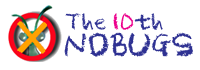 An author should be registered at the NOBUGS2014 website. Please convert the abstract file into PDF and upload it at the website. Only a PDF file less than 2.0MB is acceptable. The abstract booklet will be provided in an electric format. ReferencesPlease use Times New Roman font size 10 for references in this formatAuthor Surname, Initials., Author Surname, Initials. et al. Title. Journal. Volume, Page Number(s) (year).Email corresponding author: xx@xx	Preference: Oral/Poster Presentation